Вода - это то вещество, без которого не возможна жизнь на Земле. Ученые до сих пор спорят о появлении воды на Земле. Две группы исследователей, работающих друг от друга независимо, сделали вывод, что вода на планете возникла благодаря «мокрому» астероиду.Происхождение воды на планете, так же не ясно, как и происхождение самой планеты. Существуют гипотезы о том, откуда взялась вода. Одни ученые считают, что Земля вначале была холодным метеоритом, другие, что раскаленным огненным шаром.Ученые утверждающие о происхождении нашей планеты говорят, что вода являлась часть того самого метеорита в виде льдистого или снегоподобного вещества. Сторонники «горячей» теории происхождения, утверждают что вода выделилась как пот, из разогретой магмы Земли в процессе ее остывания и отвердения. Вода постепенно проникала на поверхность, сохраняясь в низинах образовывая моря и океаны.А из-за того, что Солнце неравномерно нагревало Землю, в природе начался круговорот воды, начали появляться реки, озера и водоемы. Геологи предполагают, что после сформирования планеты, она была очень горячей и сухой. По теории, 3,9 млрд. лет назад, множество комет и астероидов, содержащих воду, бомбардировали поверхность планеты, это объясняет происхождение морей и океанов, уже после формирования планеты.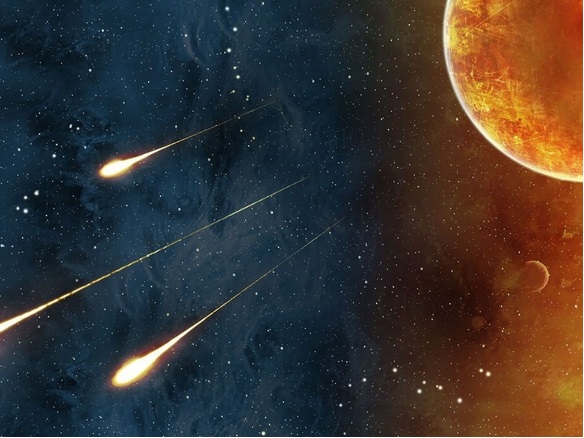 Однако, многие исследования показывают, что в структуре природной воды, особенно в морях и океанах, содержится большое количество дейтерия, элемента, имеющего название «тяжелый водород». Поэтому дейтерий возникает в результате реакции с водородом, в результате этого, маленький процент атомов получает дополнительный электрон, становясь фактически дейтерием. По предположениям ученых, это явление указывает на земное происхождение воды.Сколько воды на планете?Посмотрите на глобус. Сразу бросится в глаза огромная площадь голубовато-синего цвета. Только 29% от общей площади Земли, занимает суша (материки и острова), остальной процент, составляют моря, океаны, озера и реки. Общее количество воды на планете огромно. Если собрать всю земную воду в каплю, то диаметр капли составит около полторы тысячи километров. Вот такая немаленькая получится капелька!!! 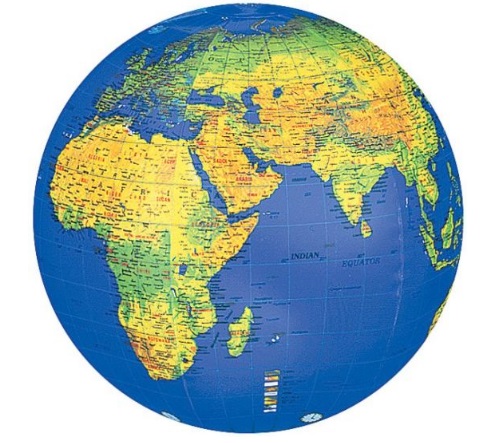 Откуда же на земле берется вода? Самым доступным для мировоззрения «дошколят» будет следующий ответ: « Она падает с неба, когда идет дождь или снег. Падает и пополняет родники, ручейки, речки, озера, моря и океаны. Солнце нагревает поверхность воды, и от нее поднимается в небо пар-невидимка. Остывая, он превращается в облако, из облака снова идет дождь или снег… и все начинается сначала».     Вода – волшебница: она может обернуться облаком, туманом, снегом, льдом, дождем, градом, инеем, росой! Вот это да! Ай да вода! А еще вода очень сильная. Говорят, капля камень точит. Это правда. Вода может разрушить самые прочные скалы, каждый день подтачивая их и превращая в песок. Да-да, песок – это то, что осталось от огромных гор…     Итак, начнем наше исследование…Цели проекта:Познакомить детей со свойствами воды. Уточнить значение ее для всего живого.Развивать любознательность, мышление и речь детей; ввести в активный словарь детей слова: жидкость, бесцветная, безвкусная, прозрачная.Дать понятие о значимости воды в жизни человека, в природе.Воспитывать бережное отношение к воде.Блок занятий «Вода в природе» . Форма занятий с детьми – беседы.на тему «Где встречается вода?»на тему «Откуда взялся дождик?»Блок занятий «Основные свойства воды» - экспериментально-исследовательская деятельность.Вода бесцветна: « Перекрашиваем воду»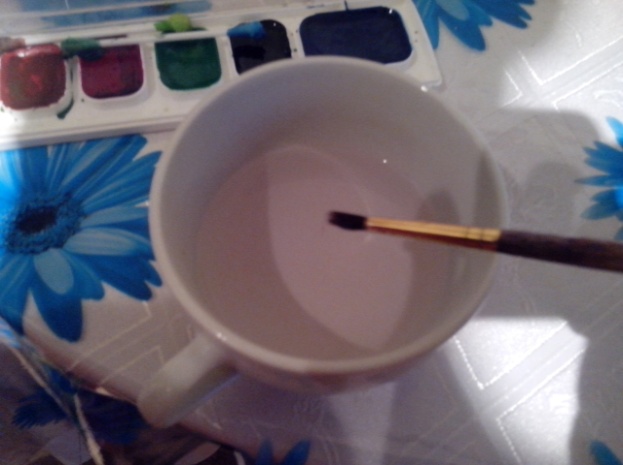 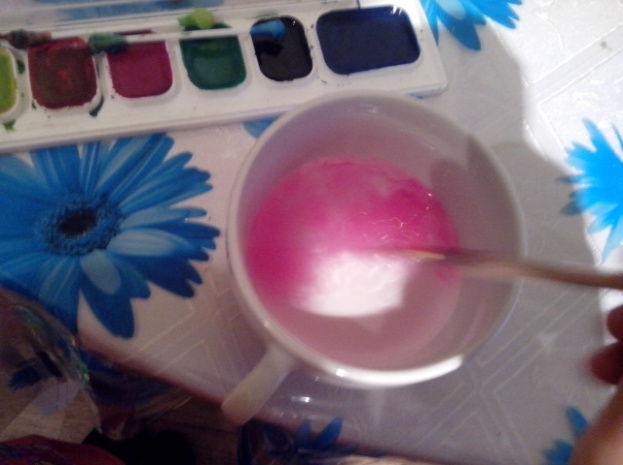 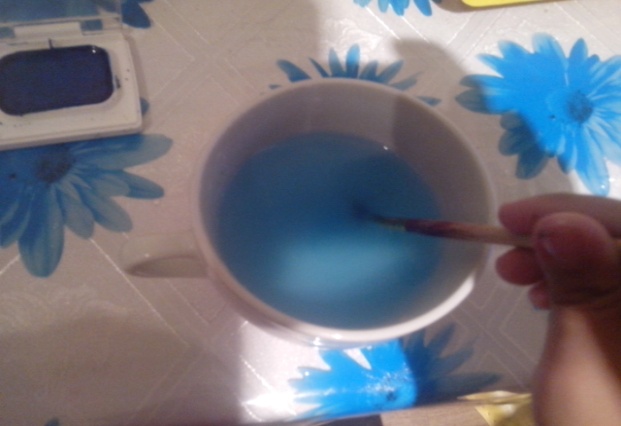 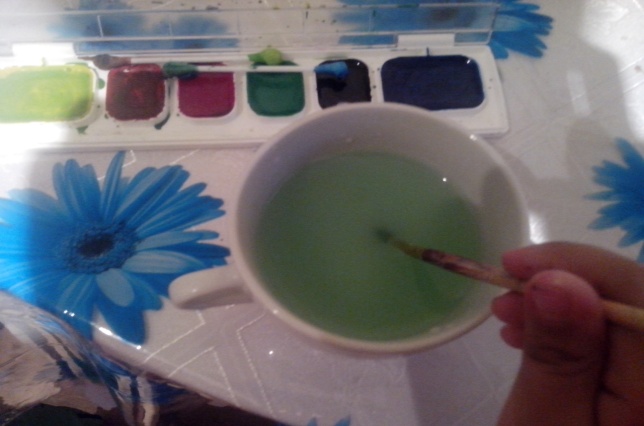 (какого бы цвета мы не выбрали краску, вода всегда приобретает желаемый цвет, т.к. сама она бесцветна!)Вода жидкая, течет: «Встреча с ручейком»из пластиковой бутылки делаем желобок,  похожий на русло ручейка, держа его под наклоном, льем воду. Чтобы добиться эффекта журчащих струек, добавляем камешки и искусственное растение, создавая преграду для воды.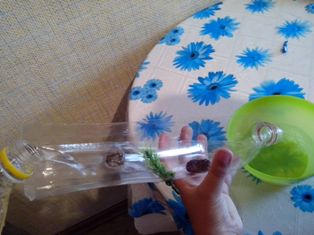 «Веселые капельки» (наблюдения, эксперимент)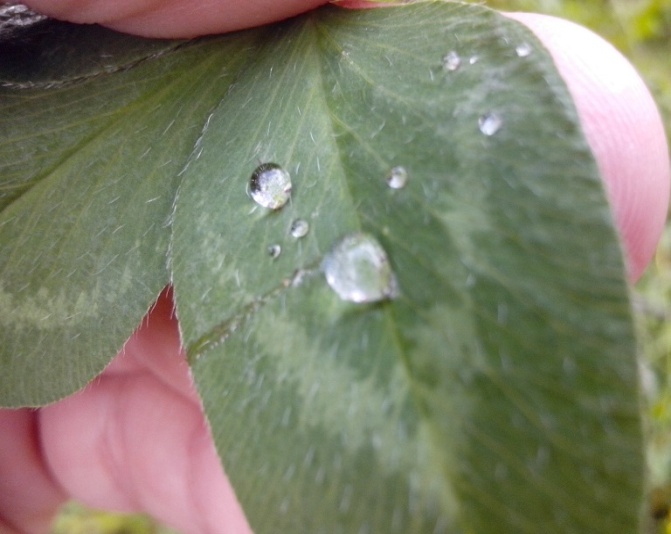 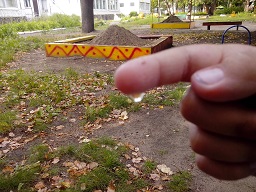 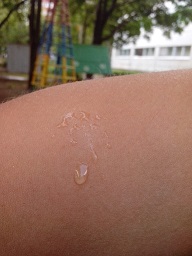 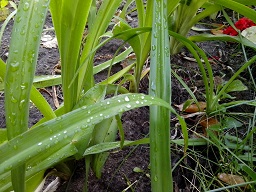 С. Джус

Дождевые капельки 
Прозрачные, прохладные,
А от солнечных лучей –
Блестящие, нарядные!
Дождевые капельки
По лужицам танцуют
И кружочки разные,
Веселые рисуют.
Дождевые капельки
Все помыли чисто
И вокруг, теперь красиво,
Ярко и лучисто!
И меня всю намочили
Дождевые капельки.
Я на них не обижаюсь
И не злюсь, ни капельки!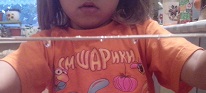 Вода волшебница: «Цветы лотоса»(эксперимент)1   2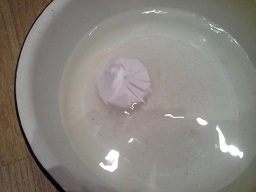 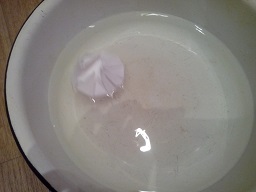  4
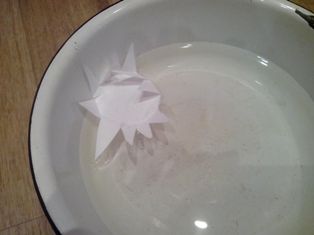 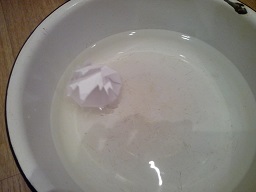  5 6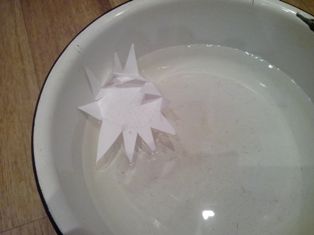 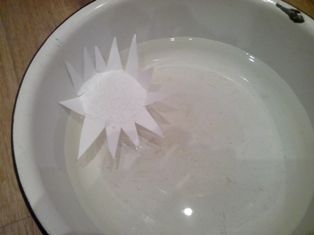 (бумага намокает, становиться тяжелее – и наш цветочек распускается)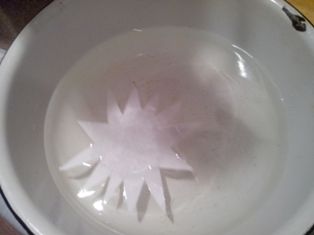 7Блок занятий «Кто и как живет в воде» (показ картинок, беседа, проблемные ситуации).«Для чего нужна вода живым организмам?»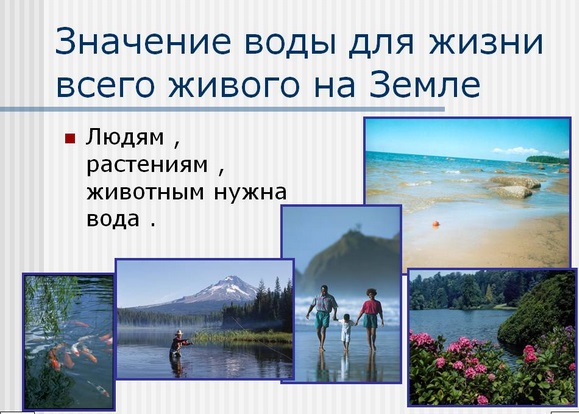 «Какую воду можно пить человеку?»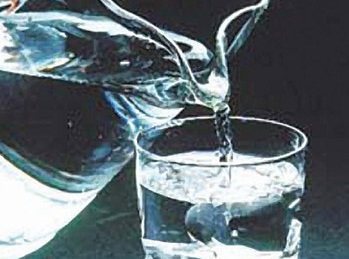 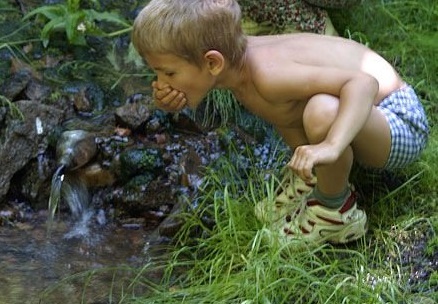                     МОЖНО                                                       НЕЛЬЗЯ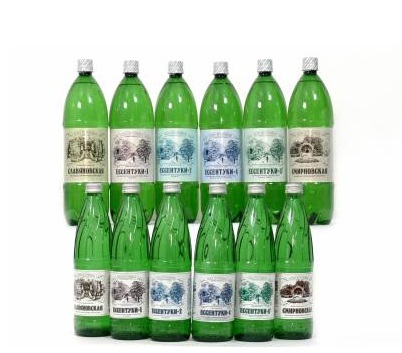 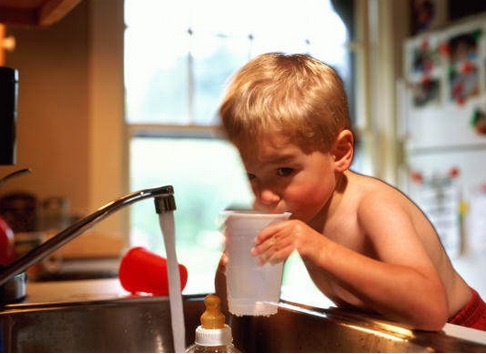                       МОЖНО                                                    НЕЛЬЗЯ                МОЖНО                                                  НЕЛЬЗЯ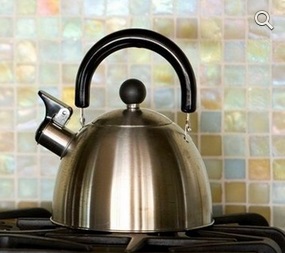 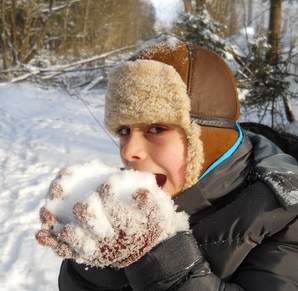 «Аквариумные обитатели» (показ картинок, экскурсия в живой уголок детского сада)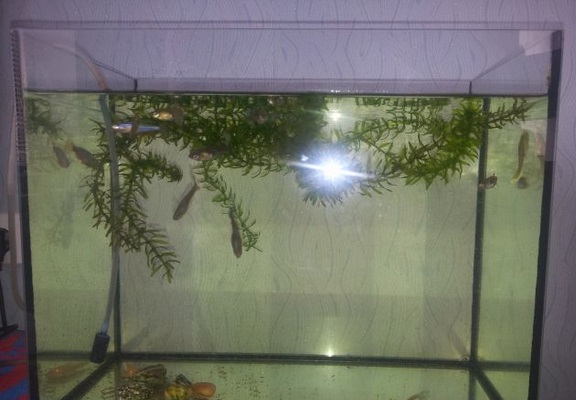 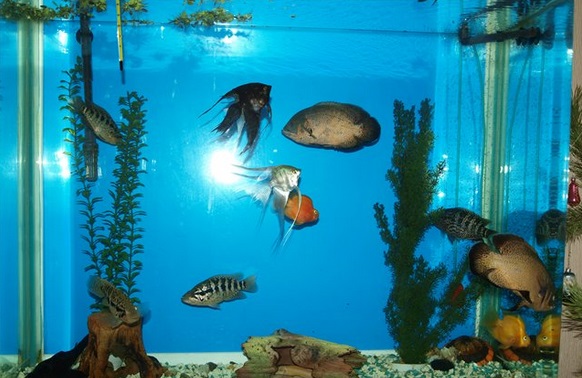 «Речные обитатели»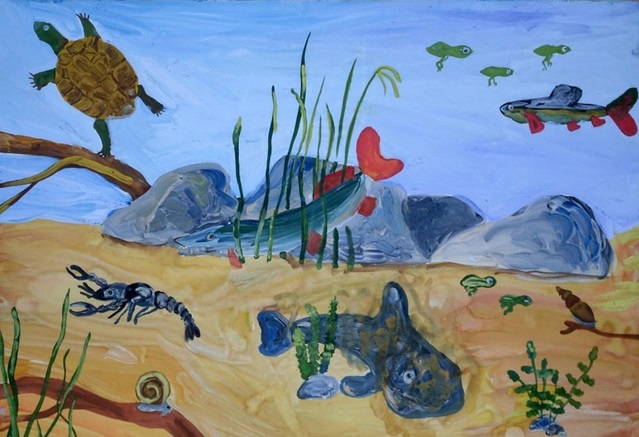 «Морские обитатели»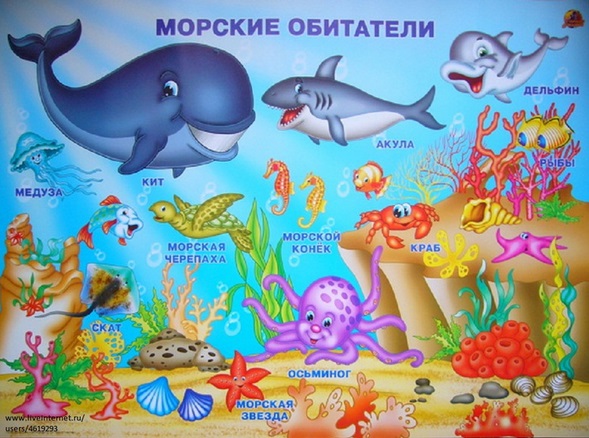 Блок занятий «Вода в нашем доме», «Вода и здоровье человека» (беседы, показ картинок, эксперимент «Мыло и вода – наши лучшие друзья»)«Как вода попадает к нам в дом»«Зачем надо мыть руки?»«Как относится к воде бережно»«Закаляйся!»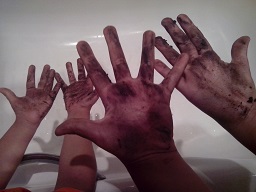 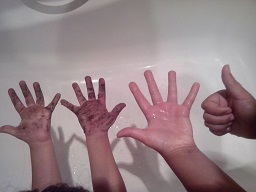 Стих о водеБерегите водуВода- это то, что всем жизнь нам дает.
Что силы и бодрости нам придает.
Кристально чиста или очень грязна.
В любом состоянье полезна она.Где водится грязь, там лягушки живут.
Для них лишь в болоте покой и уют.
Для нас же вода должна чистою быть,
Что б мы не боялись и мыться, и пить.Не менее, впрочем, полезна вода
Которая в виде замерзшего льда.
Она охлаждает, морозит, бодрит.
И в зной нам прохладу и радость дарИт.Давайте же воду все будем беречь.
От трат неразумных ее все стеречь.
Иначе закончится может вода,
И жизнь на планете затихнет тогда. ©